10月20日（木曜日）、大阪府立中央図書館にて令和４年度「第1回子どもたちの未来をささえる地域人材養成講座」を開催しました。今後コーディネーター、安全管理員、ボランティアとして活躍が期待される方が、ともに「地域と学校がつながるために」について考えました。１．事業説明　　大阪府教育庁　市町村教育室　地域教育振興課職員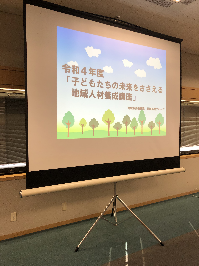 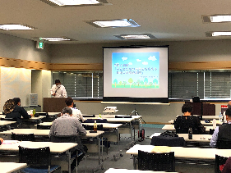 ２．講演　　大阪教育大学　地域連携・教育推進センター　池上　英明　特任教授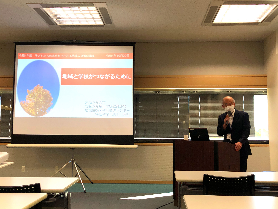 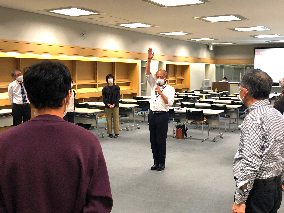 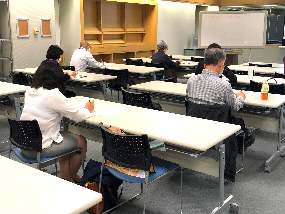 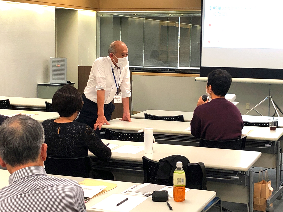 